Coimhthígh le chéile: Nótaí an MhúinteoraTá na ceachtanna bunaithe ar mhír físe ina bhfuil déagóir ag déanamh cur síos ar thábhacht na Gaeilge ina saol féin. Moltar na gníomhaíochtaí a bhaineann le Inscne an fhocail ó ‘Fócas ar Theanga’ a úsáid leis na gníomhaíochtaí seo.Tá na ceachtanna oiriúnach do rang a bhfuil caighdeán íseal Gaeilge acu don Teastas Sóisearach, ach is féidir leat féin iad a láimhseáil ar bhealach a oireann don rang atá agat féin. Tá an rang níos oiriúnaí do dhaltaí Gaelscoileanna. Réamhobair 1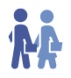 Léigh an eochair agus na ráitis leis an rang iomlán le bheith cinnte go dtuigeann siad a bhfuil ar an sleamhnán.Abair leis na foghlaimeoirí a bheith ag obair ina n-aonar ar dtús chun a dtuairimí faoi na ráitis a léiriú.Iarr ar gach beirt a dtuairimí a chur i gcomparáid le chéile.  Pléigh na tuairimí a bhí acu, ní bheidh na tuairimí céanna ag gach duine.Cuir ceist ar an rang an bhfuil aon cheist in easnamh, dar leo. Réamhobair 2Iarr ar gach beirt na focail a mheaitseáil le chéile (féach Freagraí thíos).Ceartaigh an ghníomhaíocht ansin. Réamhobair 3Léigh a bhfuil ar an sleamhnán leis an rang le bheith cinnte go dtuigeann siad gach rud.Iarr orthu a machnamh a dhéanamh ar na ceisteanna atá air, mínigh dóibh gurb iad seo na ceisteanna a cuireadh ar an gcailín a bheidh sa mhír ar ball.Má cheapann tú go bhfuil na ceisteanna seo ródheacair don rang atá agat chun comhrá a dhéanamh iad féin, déan plé orthu leis an rang iomlán. Déan iarracht a oiread tuairimí agus is féidir a fháil ó na daltaí iad féin.Scríobh aon fhoclóir nua a thagann chun cinn le linn na cainte ar an gclár.Éisteacht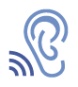 Mínigh do na daltaí go mbeidh siad ag éisteacht le déagóir óg ag caint faoin nGaeilge.Abair leo éisteacht léi uair amháin gan aon rud a scríobh.Léigh na ceisteanna 1-6 leo sula gcuirfidh tú an mhír ar siúl arís agus iarr orthu na ceisteanna a fhreagairt. Téigh siar ar na freagraí a bhí acu.Iarobair 1Mínigh cad is briathar ann do na foghlaimeoirí agus tabhair samplaí d’úsáid an bhriathair sa Ghaeilge dóibh.Iarr orthu cuid A a dhéanamh (féach na freagraí).Iarr orthu ansin cuid B a dhéanamh.Is cleachtadh é seo ar an bhfeasacht teanga, go díreach le haird na bhfoghlaimeoirí a dhíriú ar an mbriathar i gcásanna éagsúla.Is cinnte go bhfuil deacracht faoi leith ag daltaí meánscoile leis an ainm briathartha i samplaí mar seo: An féidir liom an leabhar (a fháil)! Bíonn an briathar (a fháil) in easnamh go minic.  Déan cleachtadh breise air sin, más gá. Téigh siar ar na freagraí (féach thíos) leis an rang iomlán ansin. Iarobair 2Bíodh cóipeanna déanta agat den sleamhnán seo agus tabhair cóip do gach duine sa rang. Cuir an mhír ar siúl arís dóibh faoi dhó agus tabhair tamall do na daltaí chun an ghníomhaíocht a dhéanamh. Ceartaigh cuid de na habairtí a bhí acu leis an rang ar fad. Féach ar an script. Iarphlé 3Tabhair tamall do na daltaí chun an ghníomhaíocht ar an sleamhnán seo a dhéanamh. Níl ann ach plé beag ar an dearcadh a bhíonn ag déagóirí sa Ghaeltacht i rith an tsamhraidh nuair a thagann na daltaí a bhíonn ag freastal ar na coláistí samhraidh, agus an dearcadh a bhíonn acusan ar mhuintir na Gaeltachta.Cuir gach beirt ag obair le chéile chun buille faoi thuairim a thabhairt ar cé a déarfadh na ráitis ar fad.Pléigh na tuairimí a bhí ag an rang ar fad ansin. 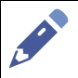 ScríobhIarr ar na daltaí an t-alt gearr ar an sleamhnán a léamh le chéile.Bí cinnte go dtuigeann siad gach rud.Iarr orthu alt cosúil leis an gceann ar an sleamhnán a scríobh.Réamhobair 1- áis 			- foinse		 - oidhreacht 		- stair	 - freastail	 	- téigh go dtí	 - ceapaim		- sílim	 - iargúlta		- cianda	 - tacaíocht 		- cúnamh	- tuairim		- barúil	Iarobair 1Caithfidh mé an leabhar a léamh roimh mhaidin.An féidir liom cupán caife a ól?Rinne mé m’obair bhaile aréir.Tá mé ag ithe mo bhricfeasta anois.Ní mór dom dul amach ag siúl.An féidir leat an fhuinneog a oscailt?Bím sa bhaile i gcónaí ag a seacht a chlog.Cuirfidh mé an litir sa phost amárach.An bhfuil an madra ag ithe mo dhinnéir?Tá orainn an sliocht ar fad a scríobh amach. Ag cur aithne ar dhaoine - ScriptAoife Ní Chroidhreáin	 	 				     Coláiste Íosagáin Dar leatsa, cad atá i ndán don Ghaeltacht? An bhfuil sí tábhachtach mar áis, mar oidhreacht?Creidim, d’fhreastail mé ar Choláiste Chamuis i Ros an Mhíl roinnt, ceapaim, dhá bhliain ó shin agus i ndáiríre ceapaim gur oscail sé mo shúile. I mean, I mean… go dtí seo nuair atá tú i mBaile Átha Cliath bíonn tú ag labhairt de na Gaeltachtaí… ‘níl éinne ann’ agus deir tú gur áit iargúlta é. Ach, nuair a théann tú ann, ceapaim, go bhfeiceann tú gur seo an tslí (slí), seo saol na ndaoine (daoine) atá amuigh ansin. You know ceapaim go bhfanfaidh sé ann. Chomh fada is a thugann muid tacaíocht dóibh sílim go mbeidh todhchaí ag na Gaeltachtaí, ag Conamara agus mar sin de.Cinnte. Cad faoi na canúintí, an gcloiseann sibh na canúintí ar fad ar scoil nó an mbíonn deacracht agat in amanna na canúintí a thuiscint nó aon rud mar sin?Caithfidh mé a rá go bhfuil… tá… bhuel, tá canúint álainn ag an Leas-Phríomhoide Máistir Delap, canúint ó Dhún na nGall, as Gaoth Dobhair is dóigh liom. Is breá liom bheith ag éisteacht leis. Ach, sílim i ndáiríre like, táim go mór den tuairim nach bhfuil dóthain daoine as Conamara tar éis teacht agus a gcanúintí a roinnt linn. Toisc, i ndáiríre is as Ciarraí formhór na múinteoirí Gaeilge atá againne. Agus cé go dtaitníonn an chanúint liom, sílim go bhfuilimid saghas ag cailliúint amach ar saghas saibhreas teanga i gConamara agus mar sin de. Ba bhreá liom dá mbeadh níos mó múinteoirí againn anseo le canúintí Conamara.  LeibhéalAn Teastas Sóisearach – BunúsachSpriocannaCumas tuisceana, éisteachta agus labhartha na ndaltaí a fhorbairt sa réimse saoil – an Ghaeltacht agus an Ghalltacht Stór focalan Ghaeltacht agus an GhalltachtStraitéisí Múinteoireachta MoltaFreagraí